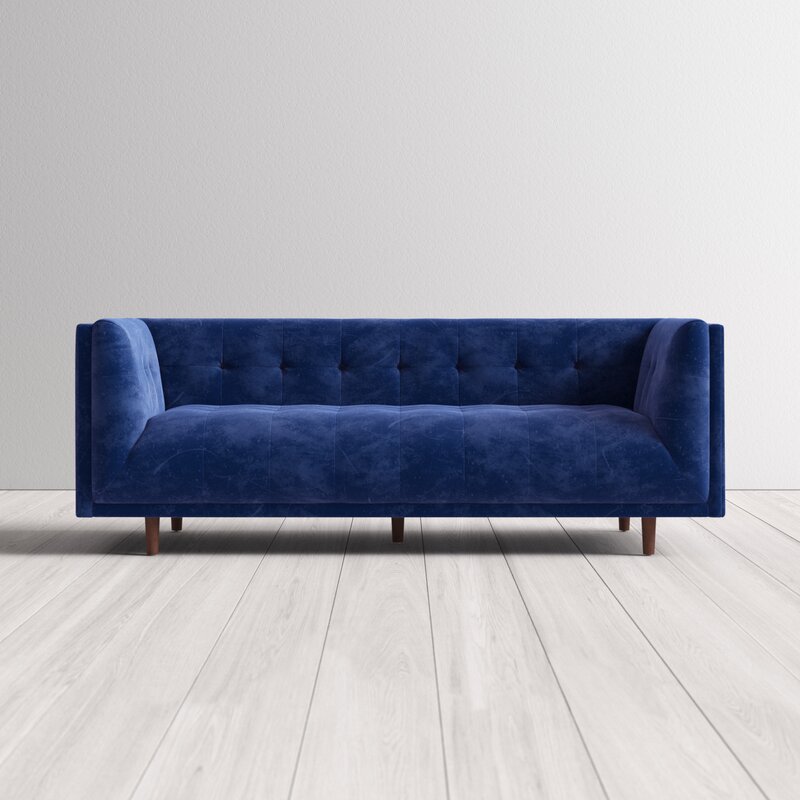 Jayda 82'' Velvet SofaRated 4.6 out of 5 stars.4.61010 Reviews$700$1,35048% OffOn Sale$59/mo. for 12 mos - Total $7001 with an AllModern credit cardOnly 6 Left in Stock. Buy Soon!Free ShippingGet it between Thu, Sep 30 - Thu, Oct 7Ship To:67346 - GrenolaShopping for a business? Unlock insider pricingTop of FormFabric:Sapphire Velvet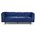 Sapphire Velvet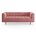 Blush Velvet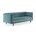 Copen Blue Velvet is out of stock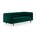 Emerald Velvet is out of stock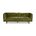 Olive Green Velvet is out of stock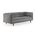 Platinum Velvet is out of stockSelect QuantityMinusPlusSave this item to your listAdd to CartBottom of FormWhat We OfferFull Service Delivery + Assembly (Limited Contact)Available in checkout for $119.99.Full Service Delivery + Assembly (Limited Contact)Learn MoreProduct Details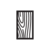 Solid WoodSolid Wood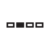 Seat Depth: Standard (21"-28")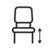 Seat Height (inches): 18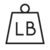 Weight Capacity (lbs): 750Seats 4Seat DepthStandard (21"-28")Commercial UseNoFeaturesLowOverall Depth32 ''Overall Height30 ''Overall Width82 ''DescriptionAn eye-catching design with a vintage vibe, this streamlined Chesterfield sofa anchors your living room layout in statement-making style. Founded atop conical legs in a warm pecan finish, its wooden frame is padded with foam and upholstered with polyester velvet fabric for a design that promotes a medium seating firmness. Though its clean lines and solid hue may seem understated at first, tufted details complete the look with a tasteful touch of texture. Assembly is required.Product DetailsLeg Material: Solid WoodDesign: StandardWeight Capacity: 750 lb.Adult Assembly Required: YesSee More